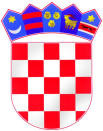 REPUBLIKA HRVATSKAŽUPANIJA BRODSKO-POSAVSKA OSNOVNA ŠKOLA „Vladimir Nazor“ AdžamovciStjepana Radića 335420 Staro Petrovo SeloAdžamovci, 6.3.2024. godineOBRAZLOŽENJE OSTVARENIH PRIHODA I PRIMITAKA TE RASHODA I IZDATAKA OPĆEG DIJELA
FINANCIJSKOG PLANA ZA RAZDOBLJE
1.1. DO 31.12.2023. GODINE
U skladu s odredbama članka 86. Zakona o proračunu (NN br. 144/21) i Pravilnikom o polugodišnjem i godišnjem izvještaju o izvršenju proračuna i financijskog plana (NN br.85/23 proračunski korisnik dužan je upravljačkom tijelu dostaviti na usvajanje prijedlog godišnjeg izvještaja o izvršenju financijskog plana za proteklo razdoblje do 31. ožujka tekuće proračunske godine.
 OBRAZLOŽENJE PRIHODA I PRIMITAKA, RASHODA I IZDATAKA
Prihodi poslovanja ostvareni su u iznosu 927.878,14€ što čini 91,15% tekućeg plana za 2023.; a to je povećanje za 106,81% u odnosu na prethodnu godinu.Rashodi poslovanja realizirani su s 927.429,25 € što čini 93,72 % tekućeg plana za 2023., a u odnosu na prethodnu godinu ovi rashodi čine 106,53 % prošlogodišnjeg izvršenja.
1.1.1. Prihodi i primici
Izvršenje prihoda i primitaka po ekonomskoj klasifikaciji:
Prihodi poslovanja
• 634 Pomoći od izvanproračunskih korisnika 1.021,68€
• 636 Pomoći proračunskim korisnicima iz proračuna koji im nije nadležan 852.431,30€   639 Prijenosi između proračunskih korisnika istog proračuna  13.463,87€   652 Prihodi po posebnim propisima 2.302,09 €
• 661 Prihodi od prodaje proizvoda i robe te pruženih usluga  2.142,22€   663 Donacije od pravnih i fizičkih osoba izvan općeg proračuna 66,48€
• 671 Prihodi od nadležnog proračuna 56.450,50€

U strukturi prihoda najveći su prihodi proračunskim korisnicima iz proračuna koji im nije nadležan (63) koji čine rashodi za plaće i materijalna prava zaposlenika. Prihodi iz nadležnog proračuna (67) su drugi najveći prihod s udjelom za pokriće mjesečnih materijalnih troškova.
 Značajne razlike u odnosu na prošlogodišnje izvršenje pokazuju se na računu 65 gdje je prihod manji jer je uveden besplatni obrok za učenike osnovnih škola od početka godine. Na računu 66 vidljivi su veći prihodi u odnosu na razdoblje iz prošle godine jer su prihodi od najma dvorane veći u ovoj godini. Obrazloženje rezultata poslovanjaNa temelju financijskih izvještaja, utvrđen je manjak poslovanja za 2022.godinu u iznosu 6.943,74 eura, koji se prenosi u 2023.godinu. Rezultat poslovanja za 2023.godinu je višak poslovanja u iznosu 448,89 eura, što se nakon prebijanja s prenesenim manjkom pretvara u metodološki manjak poslovanja uslijed kašnjenja priljeva prihoda za rashode 12.mjesca- što se ponavlja iz godine u godinu. Ostvareni višak tekuće, 2023.godine bit će utrošen za podmirenje tekućih potreba 2024.godine, te za nabavku sredstava i opreme za rad.1.1.2. Rashodi i izdaciStruktura rashoda i izdataka po ekonomskoj klasifikaciji
Rashodi poslovanja
•  31 Rashodi za zaposlene – 781.865,10€
•  32 Materijalni rashodi – 132.449,43€
•  34  Financijski rashodi – 876,10€    37 Naknade građanima i kućanstvima na temelju osiguranja i druge naknade  - 10.755,35€•  38 Ostali rashodi – 369,22€
Rashodi za nabavu nefinancijske imovine
• Rashodi za nabavu proizvedene dugotrajne imovine – 1.114,05€
Rashodi za zaposlene veći su za 6,30 % više u odnosu na prošlu godinu zbog povećanja osnovice i privremenog dodatka, a materijalni rashodi veći su 9,3% . Razlozi povećanja su poskupljenje roba i usluga, veći utrošak namirnica za prehranu učenika zbog novog projekta. Tu je i značajan rashod za redovne sistematske preglede radnika, te veća nabavka sitnog inventara u odnosu na prošlu godinu.  Financijski rashodi su na razini protekle godine. Završene su sve isplate po presudama.  Naknade građanima i kućanstvima odnose se na nabavu udžbenika i drugih obrazovnih materijala za učenike škole. Po prvi put bilježimo ostale rashode s računa 38, po odluci Vlade RH za nabavku menstrualno-higijenskih potrepština. Manja nabava nefinancijske imovine je rezultat nabave garderobnih ormarića za učenike u matičnoj školi, udžbenika i lektirnih naslova.
OBRAZLOŽENJE OSTVARENIH PRIHODA I PRIMITAKA TE RASHODA I IZDATAKA POSEBNOG DIJELA
FINANCIJSKOG PLANA

Program 6000 Odgoj i obrazovanje
Aktivnost A600002 Osnovno školstvo-redovno poslovanje po minimalnom standardu
Sredstva planirana u okviru izvora Opći prihodi i primici realizirana su sa 102,86%u odnosu na tekući plan, a 98,82% u odnosu na izvršenje protekle godine. Riječ je o sredstvima ostvarenim iz županijskog proračuna-decentralizirana sredstva. Na podskupini 3223 Energija ostvarenje je veće zbog većeg utroška plina, te na skupini 3225 bilježimo veće rashode jer je škola nabavila više sitnog inventara od planiranog.

Aktivnost A600006 Financiranje iznad minimalnog standarda-osnovno školstvo
Izvor: Vlastiti prihodi 181,57% u odnosu na proteklu godinu a 48,44% u odnosu na tekući plan
Izvor: Prihodi za posebne namjene 19,47% u odnosu na proteklu, a 82,12% u odnosu na tekući plan
Izvor: Donacije 6,69% u odnosu na ostvarenje protekle godineIzvor: Pomoći 104,09% u odnosu na ostvarenje protekle godine, a 93,53% u odnosu na tekući plan 

Vlastiti prihodi su utrošeni za opremanje škole i ostale rashode, a prihodi za posebne namjene za prijevoz učenika na izlet, osiguranje od nezgode i nabavku namirnica. Izvor  pomoći bilježi  trošak za nabavu menstrualno-higijenskih potrepština prema Odluci Vlade RH, nabavu udžbenika i  DOM za učenike škole, troškove voćnjaka, školske zadruge i pokriće troškova sudskih postupaka. Najveća stavka su plaće i rashodi za materijalna prava zaposlenih. Na izvoru donacija bilježimo donaciju dobavljača Ljekarne Zubović za donaciju higijenskih potrepština.  Dio prenesenih  viškova iz prošle godine djelomično je potrošen u 2023.godini, a za potrebe nabavke  SI i opremanje škole . Aktivnost A600011 Pomoćnici u nastavi
Aktivnost pomoćnici u nastavi izvršena je u potpunosti do 30.06.2023., a odnosi se na bruto plaću
uvećanu za doprinose na plaću, regres i naknadu troškova prijevoza na posao i s posla za dva
pomoćnika u nastavi.Aktivnost A600012 Osiguranje školske prehrane za djecu u riziku od siromaštvaOvu aktivnost čine troškovi za nabavu namirnica i izvršeni su prema tekućem planu za prvo polugodište kad se prestaje s projektom jer se prelazi na besplatne obroke za sve učenike.  Aktivnost A600014 Projekt „Školska shema“Unutar projekta školske sheme voća i mlijeka došlo je do rasta cijena proizvoda te je realizacija izvršena u iznosu od 116,94 % plana.Aktivnost A600027 Projekt „Medni dan“Realizacija ostvarena za 17 učenika 1.razreda.Aktivnost A600018 „S osmjehom u školu 6“Aktivnost započela početkom školske godine 2023/24. odnosi se na dva pomoćnika u nastavi. Rebalansom planirana sredstva ostvarena su u postotku 93,13%.Aktivnost A600031 Prehrana za učenike osnovnih školaBudući da je ovo nova aktivnost koja je nastala odlukom Vlade RH i nadležnog ministarstva za osiguranje besplatne prehrane svih učenika OŠ u 2023. godini, rebalansom plana proračuna za tekuću godinu utvrđen je planirani iznos po kriteriju umnoška broja učenika i odobrene vrijednosti obroka od  1,33€,  a   koji je izvršen u 93,13%.
Obrazloženje sastavio:                                                                                              Ravnateljica škole:
Voditelj računovodstva, Jasminka Španić-Dević                                                                                         Marija Petričević, prof.  